KOMUNIKASI POLITIK DEWAN PERWAKILAN RAKYAT DAERAH DENGAN PEMERINTAH DAERAH DALAM PENERBITAN PERATURAN DAERAH KOTA CIREBON TAHUN 2014-2018Artikel Ilmiah Tesis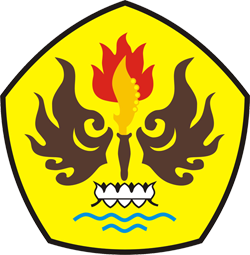 Oleh :FEBY TRISETYO WARDHANA NPM : 158080005PROGRAM STUDIMAGISTER ILMU KOMUNIKASIPASCASARJANA UNIVERSITAS PASUNDANBANDUNG2019ABSTRAKPenelitian dengan judul Komunikasi Politik Dewan Perwakilan Rakyat Daerah Dengan Pemerintah Daerah Dalam Penerbitan Peraturan Daerah Kota Cirebon Tahun 2014-2018 ini memiliki masalah yang belum optimalnya Penerbitan Peraturan Daerah Kota Cirebon, sehingga masih terdapat Perda yang tidak sinkron baik secara vertikal maupun horizontal dengan Peraturan Perundang-undangan lainnya, belum terbentuknya skala prioritas sesuai dengan rencana pernbangunan dan Visi Misi pernbangunan Kota Cirebon dan rendahnya realisasi target pembentukan Perda. Penelitian ini menggunakan jenis penelitian kualitatif dengan metode studi kasus, dimana peneliti meneliti pada kondisi obyek yang alami (natural), peneliti mengumpulkan data dan mendeskripsikan Penerbitan Peraturan Daerah Kota Cirebon di DPRD Kota Cirebon dengan keadaan sebenarnya. Hasil penelitian yang dilakukan terhadap Penerbitan Peraturan Daerah Kota Cirebon di DPRD Kota Cirebon, yaitu : l. Dasar Penerbitan Peraturan Daerah Kota Cirebon di Kota
Cirebon adalah Rencana Pembangunan dan Visi Misi Kota Cirebon, namun secara spesifik belum selaras dengan Raperda-raperda yang diusulkan. 2. Belum optimalnya Penerbitan Peraturan Daerah Kota Cirebon di DPRD Kota Cirebon disebabkan oleh faktor-faktor sebagai berikut : l. Komunikasi yang belum efektif, 2. Sumber Daya yang masih terbatas baik SDM maupun fasilitas penunjang, 3. Kecenderungan pelaksana yang kurang memiliki kemauan (Political Will) dan rendahnya komitmen pemangku kebijakan, dan, 4. Struktur birokasi yang masih belum efektif. Berdasarkan hasil penelitian dapat disimpulkan bahwa, Penerbitan Peraturan Daerah Kota Cirebon di Kota Cirebon belum efektif hal ini ditunjukkan dengan rendahnya realisiasi Program Pembentukan Perda yang ada, disamping masih ditemukannya perda-perda yang tidak singkron. Untuk mewujudkan Penerbitan Peraturan Daerah Kota Cirebon yang efektif, disarankan untuk membenftrk Program yang bersifat operasional, memperkuat sumber daya dan membangun komunikasi yang efektif.Kata Kunci : Implementasi Kebijakan, Program Pembentukan Peraturan Daerah, Perda, DPRD.ABSTRACTResearch with the title Political Communication of the Regional People's Representatives with Regional Governments in the Issuance of Cirebon City Regional Regulations in 2014-2018 has problems that are not yet optimal in issuing Cirebon City Regional Regulations, so there are still local regulations that are not synchronized vertically or horizontally with the Laws. other invitation, the priority scale has not been formed accordingly with the development plan and vision and development mission of Cirebon City and its low realization of the target of establishing a Regional Regulation. This study uses a type of qualitative research with study methods case, where the researcher examines the condition of natural objects, researchers collecting data and describing the issuance of the Cirebon City Regional Regulation in the Cirebon City DPRD with the actual conditions. The results of research conducted on the Issuance of Cirebon City Regional Regulations in the Cirebon City DPRD, namely: l. Basic Issuance of Regional Regulations of Cirebon City in the City Cirebon is the Cirebon City Development Plan and Vision Mission, however specifically it has not been aligned with the proposed Raperda. 2. Not yet optimal issuance of the Cirebon City Regional Regulation in the City DPRD. Cirebon is caused by the following factors: l. Communication that has not been effective, 2. Resources that are still limited to both human resources and supporting facilities, 3. The tendency of implementers who lack the will (Political Will) and the low commitment of stakeholders, and, 4. The bureaucratic structure that is still not effective. Based on the results of the study, it can be concluded that, the issuance of the Cirebon City Regional Regulation in Cirebon City has not been effective, this is indicated by the low realization of the existing Regional Regulation Establishment Program, in addition to the fact that regional regulations are not synchronous. To realize the effective issuance of the Cirebon City Regional Regulation, it is recommended to form an operational program, strengthen resources and build effective communication.Keywords: Issuance of Regional Regulations, Regional Regulation Formation Programs, Regional regulations, DPRD.RINGKESANPanalungtikan anu judulna Komunikasi Politik Dewan Perwakilan Rakyat Daerah Dengan Pemerintah Daerah Dalam Penerbitan Peraturan Daerah Kota Cirebon Tahun 2014-2018 ieu ngandung masalah tacan optimalna penerbitan peraturan daerah Kota Cirebon. Ku kituna masih aya peraturan daerah anu teu sinkron secara vertikal atawa horizontal jeung peraturan perundang-undangan nu sejena, tacan aya skala prioritas saluyu jeung rencana pangwangunan katut Visi-Misi Pangwangunan Kota Cirebon jeung masih handap kenena realisasi target nyiun peraturan daerah. Panalungtikan ieu make jenis panalungtikan kualitatif kalayan metode studi kasus, lebah dieu panalungtikan lungtik kondisi obyetif nu alami (natural). Panalungtik ngumpulkeun data jeung ngadekripsikeun penerbitan peraturan daerah Kota Cirebon kalayan kayaan nu sabenerna. Hasil panulingtikan nu dilakonan kana penerbitan peraturan daerah Kota Cirebon di DPRD Kota Cirebon, nyaeta: 1. Dadasar penerbitan peraturan daerah Kota Cirebon nyaeta rancangan pangawangunan jeung Visi-Misi Kota Cirebon: ngan sacara spesifik tacan saluyu jeung rancangan peraturan daerah nu diusulkeun, 2. Tacan optimalna penerbitan peraturan daerah Kota Cirebon di Kota Cirebon kusabab aya hal-hal sarupa kieu: 1. Komunikasi anu tacan efektif, 2. Sumber daya anu masih terbatas mangrupa sdm atawa fasilitas panunjang, 3. Aya kecenderungan pihak nu ngalaksanakeun kurang boga kahayang jeung masih handapna komitmen pemangku kebijakan, 4. Struktur birokrasi nu tacan efektif. Dumasar kana hasil panalungtikan bisa disimpulkan yen penerbitan peraturan daerah Kota Cirebon tacan efektif. Hal ieu kanyahoan tina handapna realisasi program pembentukan peraturan daerah nu aya. Sagendengun eta masih kanyahoan peraturan daerah anu teu sinkron. Pikeun ngawujudkeun penerbitan peraturan daerah Kota Cirebon anu efektif disarankeun pikeun nyieun program anu sifatna oprasional ngatkeun sumber daya jeung ngawangun komunikasi efektif.Kata Kunci : Penerbitan Peraturan Daerah, Program Pembentukan Peraturan Daerah, Perda, DPRDDAFTAR PUSTAKAAstrid S. Soesanto. (1975). Komunikasi Sosial. Jakarta: Bima Cipta. Nimmo, Dan, Komunikasi Politik, komunikator, Pesan dan Media (Bandung, PT Rosda Karya)Abdullah. R. 2005. Pelaksanaan Otonomi Luas Dengan Pemilihan Kepala Daerah Secara Langsung. Jakarta: PT Raja Grafindo Persada.Alo Liliweri. 2003. Dasar-Dasar Komunikasi Antarbudaya. Yogyakarta: Pustaka Pelajar.Anis Ibrahim. (2008). Disertasi dengan judul Legislasi Dalam Perspektif Demokrasi: Analisis Interaksi Politik Dan Hukum Dalam Proses Pembentukan Peraturan Daerah Di Jawa Timur. Melalui, https://goo.gl/C23yox penulis mengakses pada tanggal 29/08/2017 pukul 02.04 WIB.Astrid S. Susanto. 1989. Filsafat Komunikasi. Jakarta : Binacipta.Bungin. B. 2007. Penelitian Kualitatif. Jakarta: Prenada Media Group.Dan Nimmo. 1989. Komunikasi Politik (Komunikasi, Pesan, Media). Bandung : Remaja Rosdakarya.Devito, Joseph, A. 1998. Komunikasi Antar Manusia. Edisi Kelima, Alih Bahasa: Agus Maulana. Jakarta: Profesional Book.Djamaludin, M. A. 1997. Sistem Perencanaan Pembuatan Program dan Anggaran. Jakarta: Ghalia Indonesia.Effendi, U. Onong. 2000. lmu Teori dan Filsafat Komunikasi. Bandung: Citra Adityia Bakti.Joseph A. Devito. Komunikasi Antarmanusia. Kuliah Dasar. Jakarta: Professional Books.Liliwer. 2007. Makna Budaya Dalam Komunikasi Antarbudaya. Yogyakarta: LKIS.Liliweri 2013. Dasar-Dasar Komunikasi Antarbudaya. Yogyakarta: Pustaka Pelajar.Moleong. J. L. 2006. Metodelogi Penelitian Kualitatif. Bandung: PT Remaja Rosdakarya.Mr. Muhammad Lapsee Chesoh. (2016). Skripsi dengan judul Komunikasi Antarbudaya: (Studi Model Komunikasi Mahasiswa Pattani UIN Sunan Kalijaga Terhadap Masyarakat Gowok Yogyakarta). Melalui, https://goo.gl/NQq7y5 penulis mengakses pada tanggal 28/08/2017 pukul 22.13 WIB.Muhammad A. 2009. Komunikasi Organisasi. Jakarta: Bumi Aksara. Muhammad Aref Sigit Muttaqien. (2009). Skripsi dengan judul Komunikasi Antarbudaya (studi pada pola komunikasi masyarakat muhammadiyah dan NU di desa Pringapus, Semarang Jawa barat). Melalui, https://goo.gl/9GzwjF penulis mengakses pada tanggal 29/08/2017 pukul 01.16 WIB.Mulyana dan Rakhmat (Ed). 2006. Komunikasi Antarbudaya, Panduan Berkomunikasi dengan Orang-Orang Berbeda Budaya. Bandung: Remaja Rosdakarya.Mulyana, Deddy. 2007. Ilmu Komunikasi Suatu Pengantar. Bandung: Rosdakarya.Mulyono. (2009). Dalam Model Implementasi Kebijakan George Edward III. Melalui, https://goo.gl/TZKAvC penulis mengakses pada tanggal 26/08/2017 pukul 08.43 WIB.Peraturan DPRD Kota Cirebon Nomor 1 Tahun 2014 Tentang Tata Tertib DPRD Kota Cirebon.Siagian. S.P. 1985. Analisis Serta Perumusan Kebijakan dan Strategi Organisasi. Jakarta: PT Gunung Agung.AP, Sumamo. 1989. Dimensi-dimensi komunikasi Politik. Bandung : Citra Aditya Bakti.Sugiyono. 2010. Metode Penelitian Pendidikan Pendekatan Kuantitatif, Kualitatif dan R&D. Bandung: Alfabeta.Tachjan. 2006. Implementasi Kebijakan Publik, Bandung: AIPI Bandung-Puslit KP2W Lemlit Unpad.Undang-Undang Dasar Negara Republik Indonesia Tahun 1945.Undang-Undang Nomor 12 Tahun 2011 Tentang Pembentukan Peraturan Perundang-Undangan.Undang-Undang Nomor 22 Tahun 2003 Tentang Susduk (Susususnan Kedudukan MPR, DPR, DPD, DPRD).Undang-Undang Nomor 32 Tahun 2004 Tentang Pemerintah Daerah.Winamo. B. 2002. Teori dan Proses Kebijakan Publik. Yogyakarta: Media Pressindo.Harun dan Sumamo, 2006. Komunikasi Politik Sebagai Suatu Pengantar. Mandar Maju, Bandung.Nasution, Z. 1990. Komunikasi Politik. Ghalia, Jakarta.Budhiarsono, S, S, 2003. Politik Komunikasi. Grasindo, jakarta.Yorhanus Hoga Daton. (2013). Prolegda sebagai instrumen perencanaan pembentukan Perda (studi atas pelaksanaan Prolegda di Provinsi Nusa Tenggara Timur). Melalui, https://goo.gl/zhkMLU penulis mengakses pada tanggal 28/08/2017 pukul 23.52 WIB.Yunus, H. S. 2010. Metodologi Penelitian Wilayah Konteporer. Yogyakarta: Pustaka Pelajar.